Nomination for 2015 FSGS Awards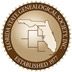 Nominations must be submitted by 1 January 2015The  Genealogical Society retains the option of not giving an award in any given category or in presenting more than one award in any given category.Awards given include a certificate suitable for framing. Publication of all awards will be in The Florida Genealogist. Recipients will be honored at the next FSGS conference. See the FSGS website for dates and details. www.flsgs.org  (revised 2014). Nominations and supporting material should be sent to the FSGS Awards Chair, Kearby Parker, CG Mail: Kearby Parker, CG, FSGS Awards Chair,  Email: awards@flsgs.org Electronic submission is preferred.Select One AwardThe Florida Genealogy Outstanding Achievement Award is given to an individual, society, or institution in recognition of contributions to the genealogical or historical heritage of . This contribution could include a publication; sustained work in the area of extracting, preserving, accumulating, or collecting genealogical/ historical data for the genealogical or historical community; an instructor of genealogy or local history; or any person who has aided in furthering the interests of research in  genealogy or history over a period of three (3) or more years. Select One AwardThe Genealogy Outstanding Achievement Award is given to an individual, society, or institution to recognize contributions toward the promotion of genealogical interests or activities within the state of . This contribution could include a publication; a sustained work in the area of extracting, preserving, accumulating or collecting genealogical/historical data (regardless of what state in which the date originated or to what state they apply) for the genealogical community; an instructor of genealogy or local history; or any person who has aided in furthering the interests of research in genealogy over a period of five (5) or more years.Nominee’s Name & Contact Information:Nominee’s Name & Contact Information:Nominee’s Name & Contact Information:Nominee’s Name & Contact Information:Nominee’s Name & Contact Information:Nominee Name/Title:  Nominee Name/Title:  Nominee Name/Title:  Nominee Name/Title:  Nominee Name/Title:  Street Address:  Street Address:  City:  State:  ZIP+4:  Phone Number (Include Area Code):  Email Address(es):  Email Address(es):  Email Address(es):  Email Address(es):  Submitter’s Name & Contact Information:Submitter’s Name & Contact Information:Submitter’s Name & Contact Information:Submitter’s Name & Contact Information:Submitter’s Name & Contact Information:Submitter Name: Submitter Name: Submitter Name: Submitter Name: Submitter Name: Street Address:  Street Address:  City:  State:  ZIP+4: Phone Number(s):  Email Address:  Email Address:  Email Address:  Email Address:  Reason for Nomination (Please be thorough; if you need more space, you may attach additional documents): 